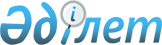 О внесении изменений и дополнений в приказ Министра по инвестициям и развитию Республики Казахстан от 30 июня 2017 года № 409 "Об утверждении Правил государственной регистрации гражданских воздушных судов Республики Казахстан и прав на них"Приказ и.о. Министра индустрии и инфраструктурного развития Республики Казахстан от 30 марта 2023 года № 193. Зарегистрирован в Министерстве юстиции Республики Казахстан 30 марта 2023 года № 32175
      Примечание ИЗПИ!Порядок введения в действие см. п.п.4.
      ПРИКАЗЫВАЮ:
      1. Внести в приказ Министра по инвестициям и развитию Республики Казахстан от 30 июня 2017 года № 409 "Об утверждении Правил государственной регистрации гражданских воздушных судов Республики Казахстан и прав на них" (зарегистрирован в Реестре государственной регистрации нормативных правовых актов № 15553) следующие изменения и дополнения:
      преамбулу изложить в следующей редакции:
      "В соответствии с пунктом 2 статьи 45 Закона Республики Казахстан "Об использовании воздушного пространства Республики Казахстан и деятельности авиации" и подпунктом 1) статьи 10 Закона Республики Казахстан "О государственных услугах" ПРИКАЗЫВАЮ:";
      в Правилах государственной регистрации гражданских воздушных судов Республики Казахстан и прав на них, утвержденных указанным приказом:
      пункты 1 и 2 изложить в следующей редакции:
      "1. Настоящие Правила государственной регистрации гражданских воздушных судов Республики Казахстан и прав на них (далее – Правила) разработаны в соответствии с требованиями Закона Республики Казахстан "Об использовании воздушного пространства Республики Казахстан и деятельности авиации" (далее – Закон) и подпунктом 1) статьи 10 Закона Республики Казахстан "О государственных услугах" (далее – Закон о государственных услугах), определяют порядок государственной регистрации гражданских воздушных судов и прав на них и оказания государственной услуги "Выдача свидетельств о государственной регистрации гражданских воздушных судов Республики Казахстан", а также форм документов, удостоверяющих права на них.
      2. Настоящие Правила применяются также в отношении беспилотных авиационных систем, подлежащих регистрации и учету в уполномоченной организации в сфере гражданской авиации.";
      подпункт 4) пункта 3 изложить в следующей редакции:
      "4) сертификат типа или другой аналогичный документ был выдан или признан действительным уполномоченной организацией в сфере гражданской авиации;";
      пункт 7 изложить в следующей редакции:
      "7. В настоящих Правилах используются следующие термины и определения:
      1) уполномоченная организация в сфере гражданской авиации (далее – уполномоченная организация) – акционерное общество со стопроцентным участием государства в уставном капитале, осуществляющее деятельность, направленную на обеспечение устойчивого развития отрасли гражданской авиации Республики Казахстан, безопасности полетов и авиационной безопасности;
      2) Свидетельство о государственной регистрации гражданского воздушного судна (далее – Свидетельство о государственной регистрации) – документ установленного образца, выданный уполномоченной организацией (либо уполномоченным органом в сфере гражданской авиации) и подтверждающий внесение гражданского воздушного судна в Государственный Реестр гражданских воздушных судов Республики Казахстан;
      3) дерегистрация воздушного судна – исключение воздушного судна из Государственного реестра по письменной заявке лица, в пользу которого выдано безотзывное полномочие;
      4) должник – эксплуатант или собственник воздушного судна, выдавший Безотзывное полномочие;
      5) принцип "одного заявления" – форма оказания государственной услуги, предусматривающая совокупность нескольких государственных услуг, оказываемых на основании одного заявления;
      6) Государственный Реестр гражданских воздушных судов Республики Казахстан (далее – Государственный реестр) – документ, в котором производится государственная регистрация гражданских воздушных судов Республики Казахстан, прав на них;
      7) безотзывное полномочие – полномочие физического или юридического лица, в пользу которого дано право предъявлять требования на исключение из Государственного реестра (дерегистрацию) и вывоз воздушного судна в соответствии с Протоколом по авиационному оборудованию к Конвенции о международных гарантиях в отношении подвижного оборудования;
      8) собственник (владелец) – физическое или юридическое лицо Республики Казахстан, которому принадлежит воздушное судно на праве собственности или других законных основаниях;
      9) заявитель – физическое или юридическое лицо, являющееся собственником (владельцем) или эксплуатантом гражданского воздушного судна;
      10) эксплуатант – физическое или юридическое лицо, занимающееся эксплуатацией гражданских воздушных судов или предлагающее свои услуги в этой области;
      11) беспилотная авиационная система – беспилотное воздушное судно и связанные с ним элементы (включая каналы связи и компоненты, управляющие беспилотным воздушным судном), которые необходимы для безопасной и эффективной эксплуатации беспилотного воздушного судна в воздушном пространстве;
      12) беспилотное воздушное судно – воздушное судно, которое эксплуатируется или предназначено для автономной работы и (или) для дистанционного управления без пилота на борту;
      13) декларация о соответствии – документ единой формы, путем оформления и подписания которого заявитель подтверждает единоличную ответственность за безопасную эксплуатацию и соответствие беспилотной авиационной системы требованиям Правил использования беспилотных авиационных систем в воздушном пространстве Республики Казахстан, утвержденными приказом исполняющего обязанности Министра по инвестициям и развитию Республики Казахстан от 31 декабря 2020 года № 706 (зарегистрирован в Реестре государственной регистрации нормативных правовых актов № 22031);
      14) зарегистрированная международная гарантия – соответствующее право кредитора в отношении воздушного судна, запись о котором включена в Международный регистр;
      15) уполномоченная сторона – лицо, в пользу которого выдано безотзывное полномочие;
      16) сертификат типа – документ, выданный уполномоченной организацией в сфере гражданской авиации, международной организацией в сфере гражданской авиации, осуществляющей сертификацию воздушных судов или иностранным государством для определения конструкции типа гражданского воздушного судна, двигателя или воздушного винта и подтверждающий соответствие конструкции нормам летной годности;
      17) международный регистр – международная служба регистрации, созданная в соответствии с Кейптаунской конвенцией и Авиационным протоколом для регистрации прав кредиторов на воздушные суда.";
      пункты 10-3 и 10-4 изложить в следующей редакции:
      "10-3. При представлении заявителем неполного пакета документов по перечню, предусмотренному в Перечне основных требований к оказанию государственной услуги и (или) документов с истекшим сроком действия уполномоченная организация отказывает в приеме заявления.
      При представлении заявителем полного пакета документов, по перечню, предусмотренному в Перечне основных требований к оказанию государственной услуги, уполномоченной организацией проверяется соответствие предоставленного пакета документов требованиям настоящих Правил и проводится осмотр воздушного судна авиационным инспектором уполномоченной организации в течение 15 (пятнадцати) рабочих дней. 
      Осмотр воздушного судна авиационным инспектором уполномоченной организации не проводится при государственной регистрации новых, ранее не эксплуатированных, гражданских воздушных судов (при приемке с завода-изготовителя) за исключением случаев:
      1) государственной регистрации типа гражданского воздушного судна, ранее не состоявшего в Государственном реестре;
      2) письменного обращения заявителя в уполномоченную организацию о проведения осмотра воздушного судна.
      В срок не менее чем за 2 (два) рабочих дня до начала проведения осмотра воздушного судна, на портал в "личный кабинет" заявителя направляется уведомление подписанный электронной цифровой подписью (далее – ЭЦП) уполномоченного лица уполномоченной организации в произвольной форме, содержащее информацию о дате начала, возможных изменениях и дополнениях к процедуре государственной регистрации гражданских воздушных судов Республики Казахстан.
      10-4. По результатам осмотра воздушного судна с использованием инструктивного материала в течение 1 (одного) рабочего дня составляется акт оценки о годности к эксплуатации гражданского воздушного судна (далее – акт оценки) по форме, согласно приложению 2-1 в соответствии с пунктом 9-2 Правил сертификации и выдачи сертификата летной годности гражданского воздушного судна Республики Казахстан, утвержденными приказом исполняющего обязанности Министра по инвестициям и развитию Республики Казахстан от 24 февраля 2015 года № 198 (зарегистрирован в Реестре государственной регистрации нормативных правовых актов № 12073).
      Сведения о гражданском воздушном судне включаются в Государственный реестр в соответствии с пунктом 11 настоящих Правил и выдается Свидетельство о государственной регистрации гражданского воздушного судна сроком на 5 (пять) лет или на срок действия договора аренды по форме, согласно приложению 4 к настоящим Правилам при:
      1) положительном результате акта оценки гражданского воздушного судна;
      2) соответствии предоставленного пакета документов пункту 8 Перечня основных требований к оказанию государственной услуги для получения свидетельства о государственной регистрации новых, ранее не эксплуатированных, гражданских воздушных судов (при приемке с завода-изготовителя), для которых осмотр не проводится в соответствии с пунктом 10-3 настоящих Правил;
      3) соответствии предоставленного пакета документов пункту 8 Перечня основных требований к оказанию государственной услуги для внесения изменений в свидетельство о государственной регистрации гражданского воздушного судна.
      При отрицательном результате акта оценки оформляется мотивированный ответ об отказе в оказании государственной услуги по основаниям, указанным в пункте 9 Перечня основных требований к оказанию государственной услуги, который направляется на портал в "личный кабинет" заявителя подписанный ЭЦП уполномоченного лица уполномоченной организации.
      При выявлении оснований для отказа в оказании государственной услуги уполномоченная организация уведомляет заявителя о предварительном решении об отказе в оказании государственной услуги, а также времени, дате и месте (способе) проведения заслушивания для возможности выразить заявителю позицию по предварительному решению.
      Уведомление о заслушивании направляется не менее чем за 3 (три) рабочих дня до завершения срока оказания государственной услуги согласно статье 73 Административного процедурно-процессуального кодекса Республики Казахстан (далее – АППК РК). Заслушивание проводится не позднее 2 (двух) рабочих дней со дня уведомления.
      По итогам заслушивания формируется результат оказания государственной услуги, либо мотивированный отказ в оказании государственной услуги.";
      подпункт 4) пункта 28 изложить в следующей редакции:
      "4) отсутствия действительного сертификата летной годности более двух лет, календарный срок эксплуатации которого превышает сорок лет с даты выпуска воздушного судна, кроме случаев наличия обременения имущества.";
      заголовок главы 4 изложить в следующей редакции:
      "Глава 4. Порядок регистрации и учета беспилотных авиационных систем";
      пункты 56, 57, 57-1, 58 59, 60, 60-1, 60-2, 61, 62, 63 и 64 изложить в следующей редакции:
      "56. Учету подлежат беспилотные авиационные системы с беспилотным воздушным судном максимальной взлетной массой 0,25 кг и более и все беспилотные авиационные системы вне зависимости от максимальной взлетной массы входящего в состав системы беспилотного воздушного судна, оснащенные техническими средствами способными осуществлять сбор персональных данных и (или) конфиденциальной информации, за исключением беспилотных авиационных систем с беспилотным воздушным судном максимальной взлетной массы 750 кг и более, которые подлежат государственной регистрации в порядке определенном главой 2 настоящих Правил.
      57. При постановке на учет беспилотной авиационной системы уполномоченная организация выдает свидетельство о постановке на учет беспилотной авиационной системы сроком на 5 (пять) лет или на срок действия договора аренды по форме согласно приложению 11 к настоящим Правилам.
      57-1. При постановке на учет уполномоченная организация присваивает беспилотной авиационной системе бортовой номер.
      Присвоенный бортовой номер состоит из семи знаков и наносится шрифтом не менее 5 мм на беспилотное воздушное судно способом, обеспечивающим сохранение и читаемость номера при воздействии воды.
      Маркировка на беспилотные воздушные суда с максимальной взлетной массой до 1,5 кг наносится в трех местах, а для беспилотных воздушных судов массой более 1,5 кг наносится в пяти местах.
      Присвоенный бортовой номер содержит следующую информацию:
      1) принадлежность Республики Казахстан – "Q";
      2) классификатор максимальной взлетной массы;
      3) классификатор типа конструкции;
      4) учетный номер.
      Бортовой номер подлежит нанесению владельцем на беспилотное воздушное судно до начала его эксплуатации.
      58. Учет беспилотных авиационных систем ведется уполномоченной организацией в реестре беспилотных авиационных систем гражданской авиации Республики Казахстан (далее – Реестр беспилотных авиационных систем).
      Учетные номера постановки на учет беспилотных авиационных систем должны соответствовать их порядковым номерам в Реестре беспилотных авиационных систем.
      Реестр беспилотных авиационных систем ведется по форме согласно приложению 12 к настоящим Правилам в бумажном виде. При наличии соответствующего защищенного программного продукта Реестр беспилотных авиационных систем ведется на электронных носителях с возможностью дублирования. При несоответствии между записями на бумажных и электронных носителях приоритет имеют записи на бумажных носителях.
      59. Срок постановки на учет, а также снятие с него беспилотной авиационной системы составляет 30 (тридцать) рабочих дней.
      60. Лица, приобретающие беспилотные авиационные системы с целью эксплуатации, представляют в канцелярию уполномоченной организации либо электронную почту уполномоченной организации заявку на учет беспилотной авиационной системы по форме согласно приложению 13 к настоящим Правилам в течение 10 (десяти) рабочих дней со дня приобретения беспилотной авиационной системы на территорию Республики Казахстан с приложением следующих документов:
      1) копия учредительного документа (для юридических лиц) или копия документа, удостоверяющих личность (для физических лиц);
      2) копия договора купли-продажи или иной документ, подтверждающий право собственности, либо решение суда;
      3) копия договора аренды, лизинга, имущественного найма, иной документ, подтверждающий право пользования беспилотной авиационной системой;
      4) тип и серийный (заводской) номер беспилотной авиационной системы, номер двигателя (при наличии номера/при наличии доступа к номеру двигателя) и номер станции внешнего пилота (при наличии) (паспорт);
      5) согласованная с уполномоченной организацией копия декларации о техническом соответствии беспилотной авиационной системы с беспилотным воздушным судном соответствующей максимальной взлетной массы или сертификат соответствия выданный уполномоченной организацией в сфере гражданской авиации или удостоверение соответствия экземпляра, выданное уполномоченной организацией в сфере гражданской авиации;
      6) свидетельство об исключении беспилотной авиационной системы (в случае беспилотная авиационная система состояла на учете иностранного государства) с учета иностранного государства.
      60-1. Внесение изменений в Свидетельство о постановке на учет беспилотной авиационной системы и в Реестр беспилотных авиационных систем осуществляется уполномоченной организацией при:
      1) изменении собственника (владельца) беспилотной авиационной системы и (или) его наименования и (или) его фамилии, имени, отчества (при его наличии);
      2) изменении эксплуатанта беспилотной авиационной системы и (или) его наименования;
      3) истечении срока действия Свидетельства о постановке на учет беспилотной авиационной системы.
      60-2. При внесении изменений в Свидетельства о постановке на учет беспилотной авиационной системы и в Реестр беспилотных авиационных систем заявитель представляют в канцелярию или электронную почту уполномоченной организации заявку на внесение изменений в Свидетельства о постановке на учет беспилотной авиационной системы и в Реестр беспилотных авиационных систем по форме согласно приложению 13-1 к настоящим Правилам с приложением следующих документов:
      1) оригинала свидетельств о постановке на учет беспилотной авиационной системы;
      2) документы, предусмотренные подпунктами 1), 2), 3) и 5) пункта 60 настоящих Правил.
      61. При снятии с учета беспилотной авиационной системы заявитель представляет в уполномоченную организацию:
      1) заявка на снятие с учета беспилотной авиационной системы по форме согласно приложению 14 к настоящим Правилам;
      2) копию учредительного документа – для юридических лиц, либо документ, удостоверяющий личность – для физических лиц;
      3) копию договора купли-продажи или иной документ, подтверждающий право собственности (нотариально заверенные), либо решение суда;
      4) копию договора аренды, лизинга, имущественного найма, иной документ, подтверждающий право пользования беспилотной авиационной системой;
      5) оригинал Свидетельства о постановке на учет беспилотной авиационной системы.
      62. При соответствии представленных документов уполномоченная организация выдает заявителю Свидетельство об исключении беспилотной авиационной системы с учета согласно приложению 15 к настоящим Правилам.
      63. Основаниями для отказа в постановке на учет или внесение изменений в Свидетельства о постановке на учет беспилотной авиационной системы и в Реестр беспилотных авиационных систем являются:
      1) установление недостоверности документов, представленных заявителем, и (или) данных (сведений), содержащихся в них;
      2) несоответствие заявителя и (или) представленных материалов, данных и сведений, необходимых для выдачи Свидетельств о постановке на учет, условиям, устанавливаемых пунктом 64 настоящих Правил соответственно;
      3) в отношении заявителя имеется вступившее в законную силу решение (приговор) суда о запрещении авиационной деятельности или его отдельных видов;
      4) в отношении заявителя имеется вступившее в законную силу решение суда, на основании которого заявитель лишен специального права, связанного с получением Свидетельств о постановке на учет.
      Отказ в выдаче Свидетельств о постановке на учет осуществляется в письменном виде в течение 15 (пятнадцати) рабочих дней со дня поступления заявки.
      64. При устранении выявленных недостатков заявитель повторно обращается в уполномоченную организацию для постановки на учет или внесение изменений в Свидетельство о постановке на учет беспилотной авиационной системы и в Реестр учета беспилотной авиационной системы.";
      приложение 2-1 изложить в новой редакции согласно приложению 1 к настоящему приказу;
      приложение 3 исключить;
      приложение 11 изложить в новой редакции согласно приложению 2 к настоящему приказу;
      приложение 12 изложить в новой редакции согласно приложению 3 к настоящему приказу;
      приложение 13 изложить в новой редакции согласно приложению 4 к настоящему приказу;
      приложение 13-1 изложить в новой редакции согласно приложению 5 к настоящему приказу;
      приложение 14 изложить в новой редакции согласно приложению 6 к настоящему приказу;
      приложение 15 изложить в новой редакции согласно приложению 7 к настоящему приказу.
      2. Комитету гражданской авиации Министерства индустрии и инфраструктурного развития Республики Казахстан в установленном законодательством порядке обеспечить:
      1) государственную регистрацию настоящего приказа в Министерстве юстиции Республики Казахстан;
      2) размещение настоящего приказа на интернет-ресурсе Министерства индустрии и инфраструктурного развития Республики Казахстан.
      3. Контроль за исполнением настоящего приказа возложить на курирующего вице-министра индустрии и инфраструктурного развития Республики Казахстан.
      4. Настоящий приказ вводится в действие по истечении шестидесяти календарных дней после дня его первого официального опубликования.
      "СОГЛАСОВАН"Министерство цифрового развития,инноваций и аэрокосмическойпромышленности Республики Казахстан Перечень
основных требований к оказанию государственной услуги "Выдача свидетельств о государственной регистрации гражданских воздушных судов Республики Казахстан" Символ Наименование уполномоченной организации Адрес уполномоченной организации ПИЛОТСЫЗ АВИАЦИЯЛЫҚ ЖҮЙЕСІН ЕСЕПКЕ АЛУ ТУРАЛЫ КУӘЛІК СВИДЕТЕЛЬСТВО О ПОСТАНОВКЕ НА УЧЕТ БЕСПИЛОТНОЙ АВИАЦИОННОЙ СИСТЕМЫ
      №
      10. Осымен жоғарыда көрсетілген қашықтықтан ұшу авиациялық жүйесінің тиісті түрде Қазақстан Республикасының заңнамасына және Халықаралық азаматтық авиация туралы Конвенцияға (Чикаго, 1944 ж.) сәйкес есепке алынғандығын куәландырылады.
      Настоящим удостоверяется, что вышеупомянутое дистанционно пилотируемая авиационная система должным образом учтено в соответствии с законодательством Республики Казахстан и Конвенцией о международной гражданской авиации (Чикаго, 1944 г.).
      11. Куәліктің қолданылу мерзiмi: ____________________ дейiн
      Срок действия свидетельства до: _____________________________
      Мөр орны (болған жағдайда) Уәкілетті ұйымның қызметшісі немесе оның уәкілеттік берген тұлғасы
      Место печати (при его наличии) Служащий уполномоченной организации либо лица, им уполномоченного 
      Берiлген күнi:
      Дата выдачи: Реестр
беспилотных авиационных систем гражданской авиации Республики Казахстан (информация о беспилотных авиационных системах на дату учета) Заявка
на учет беспилотной авиационной системы
      Должность (подпись) Место печати (при его наличии)
      Фамилия Имя Отчество (при его наличии) Заявка
на внесение изменений в Свидетельство о постановке на учет беспилотной авиационной системы и в Реестр беспилотных авиационных систем гражданской авиации Республики Казахстан
      Должность (подпись) Место печати (при его наличии)
      Фамилия Имя Отчество (при его наличии) Заявка на снятие с учета беспилотной авиационной системы
      Должность (подпись) Место печати (при его наличии)
      Фамилия Имя Отчество (при его наличии) Символ
Наименование уполномоченной организации
Адрес уполномоченной организации ШЫҒУ ТУРАЛЫ КУӘЛІК CERTIFICATE OF CANCELLATION №
      ҚАЗАҚСТАН РЕСПУБЛИКАСЫНЫҢ ҚАШЫҚТЫҚТАН БАСҚАРЫЛАТЫН АВИАЦИЯЛЫҚ ЖҮЙЕЛЕРІНІҢ ТІЗІЛІМНЕН ЕСЕПТЕН ШЫҚТЫ.
      WAS CANCELLED FROM THE REGISTER REMOTELY PILOTED AIRCRAFT SYSTEM REPUBLIC OF KAZAKHSTAN.
      Мөр орны (болған жағдайда) Уәкілетті ұйымның қызметшісі немесе оның уәкілеттік берген тұлғасы
      Место печати (при его наличии) Служащий уполномоченной организации либо лица, им уполномоченного 
      Дата выдачи:
      Берiлген күнi:
      Date of issue
					© 2012. РГП на ПХВ «Институт законодательства и правовой информации Республики Казахстан» Министерства юстиции Республики Казахстан
				
      Исполняющий обязанностиминистра индустрии и инфраструктурногоразвития Республики Казахстан

М. Карабаев
Приложение 1 к приказу
Исполняющий обязанности
министра индустрии и
инфраструктурного развития
Республики Казахстан
от 30 марта 2023 года № 193Приложение 2-1
к Правилам государственной
регистрации гражданских
воздушных судов
Республики Казахстан
и прав на них
Наименование государственной услуги " Выдача свидетельств о государственной регистрации гражданских воздушных судов Республики Казахстан".
Наименование подвида государственной услуги:
1. Выдача свидетельств о государственной регистрации гражданских воздушных судов Республики Казахстан;
2. Выдача свидетельства об исключении воздушного судна из Государственного реестра.
Наименование государственной услуги " Выдача свидетельств о государственной регистрации гражданских воздушных судов Республики Казахстан".
Наименование подвида государственной услуги:
1. Выдача свидетельств о государственной регистрации гражданских воздушных судов Республики Казахстан;
2. Выдача свидетельства об исключении воздушного судна из Государственного реестра.
Наименование государственной услуги " Выдача свидетельств о государственной регистрации гражданских воздушных судов Республики Казахстан".
Наименование подвида государственной услуги:
1. Выдача свидетельств о государственной регистрации гражданских воздушных судов Республики Казахстан;
2. Выдача свидетельства об исключении воздушного судна из Государственного реестра.
1
Наименование услугодателя
Акционерное общество "Авиационная администрация Казахстана"
2
Способы предоставления государственной услуги
портал "электронного правительства"
3
Срок оказания государственной услуги
20 (двадцати) рабочих дней.
При оказании услуги по принципу "одного заявления" – 25 рабочих дней, из них:
при выдаче свидетельств о государственной регистрации гражданских воздушных судов Республики Казахстан, выдача свидетельства об исключении воздушного судна из Государственного реестра – 20 (двадцать) рабочих дней;
при выдаче сертификата воздушного судна по шуму и (или) выдаче разрешения на использование радиопередающей аппаратуры – 5 (пять) рабочих дней.
4
Форма оказания государственной услуги
1. Выдача свидетельств о государственной регистрации гражданских воздушных судов Республики Казахстан – Электронная (полностью автоматизированная)/оказываемая по принципу "одного заявления";
2. Выдача свидетельства об исключении воздушного судна из Государственного реестра – Электронная (полностью автоматизированная).
5
Результат оказания государственной услуги
1. Выдача свидетельства о государственной регистрации гражданского воздушного судна, внесение изменений в свидетельство о государственной регистрации гражданского воздушного судна, либо мотивированный ответ об отказе в оказании государственной услуги;
2. Выдача свидетельство об исключении воздушного судна из Государственного реестра гражданских воздушных судов Республики Казахстан, либо мотивированный ответ об отказе в оказании государственной услуги.
6
Размер оплаты, взимаемой с услугополучателя при оказании государственной услуги, и способы ее взимания в случаях, предусмотренных законодательством Республики Казахстан
1. Государственная услуга выдача свидетельств о государственной регистрации гражданских воздушных судов Республики Казахстан оказывается платно.
За сертификацию взимается сбор в порядке и размерах, определяемых Кодексом Республики Казахстан "О налогах и других обязательных платежах в бюджет" (Налоговый кодекс). Ставки сбора за регистрацию гражданского воздушного судна составляют:
За государственную регистрацию гражданских воздушных судов – 7 месячных расчетных показателя, действующих на дату оплаты сбора;
За перерегистрацию гражданских воздушных судов – 7 месячных расчетных показателя, действующих на дату оплаты сбора.
Оплата сбора осуществляется в наличной и безналичной форме через банки второго уровня и организации, осуществляющие отдельные виды банковских операций, а также в безналичной форме через платежный шлюз "электронного правительства".
2. Государственная услуга выдача свидетельства об исключении воздушного судна из Государственного реестра оказывается бесплатно.
7
График работы услугодателя, и объектов информации
1. Портал – круглосуточно, за исключением технических перерывов, в связи с проведением ремонтных работ (при обращении услугополучателя после окончания рабочего времени, в выходные и праздничные дни согласно трудовому законодательству Республики Казахстан, прием заявления и выдача результата оказания государственной услуги осуществляется следующим рабочим днем);
2. Услугодатель – с понедельника по пятницу включительно, с 8.30 до 17.30 часов с перерывом на обед с 13.00 часов до 14.00 часов, кроме выходных и праздничных дней согласно трудовому законодательству Республики Казахстан.
8
Перечень документов и сведений, истребуемых у услугополучателя для оказания государственной услуги
Сведения о документах, удостоверяющих личность, о государственной регистрации (перерегистрации) юридического лица, о государственной регистрации в качестве индивидуального предпринимателя, о государственной регистрации гражданского воздушного судна, сертификата эксплуатанта, сертификата по шумам на местности, сертификата на радиостанцию, свидетельства на право выполнения авиационных работ, подтверждения оплаты в бюджет сбора за регистрацию гражданского воздушного судна уполномоченная организация получает из соответствующих государственных информационных систем через шлюз "электронного правительства".
1. Выдача свидетельства о государственной регистрации гражданского воздушного судна:
1) заявка согласно приложению 1 к настоящим Правилам;
2) электронная копия учредительного документа (для юридических лиц) или электронные копии документа, удостоверяющих личность (для иностранных физических лиц) либо нотариально заверенных учредительных документов (для иностранных юридических лиц);
3) электронная копия договора купли-продажи или иного документа, подтверждающего право собственности на государственном и (или) русском языках или электронная копия нотариально заверенного договора купли-продажи или иного документа, подтверждающего право собственности на английском языке с официальным переводом (для иностранных физических и юридических лиц);
4) электронная копия документа подтверждающего, письменное согласие участников долевой собственности при продаже доли в праве общей собственности на воздушное судно лицу, не являющийся участником собственности на воздушное судно (при долевой собственности);
5) электронная копия договора аренды, лизинга, имущественного найма, иного документа, подтверждающего право пользования воздушным судном на государственном и (или) русском языках или электронная копия нотариально заверенного договора аренды, лизинга, имущественного найма, иного документа, подтверждающего право пользования воздушным судном на английском языке с официальным переводом (для иностранных физических и юридических лиц);
6) электронная копия акта приема-передачи гражданского воздушного судна;
7) электронная копия акта проверки технического состояния воздушного судна;
8) электронная копия сертификата типа или эквивалентного ему документа, удостоверяющего его соответствие нормам летной годности, выданной государством разработчика гражданского воздушного судна.
При наличии предоставляются следующие документы:
1) электронная копия документа, подтверждающего исключение гражданского воздушного судна из реестра государственной авиации или из реестра гражданских воздушных судов иностранного государства;
2) электронная копия экспортного сертификата летной годности;
3) электронная копия документов о переоборудовании воздушного судна;
4) электронная копия временного удостоверения о годности воздушного судна к полетам, выданное заводом-изготовителем;
для получения свидетельства о государственной регистрации новых, ранее не эксплуатированных, гражданских воздушных судов (при приемке с завода-изготовителя):
1) заявка согласно приложению 1 к настоящим Правилам;
2) электронная копия учредительного документа (для юридических лиц) или электронные копии документа, удостоверяющих личность (для иностранных физических лиц) либо нотариально заверенных учредительных документов (для иностранных юридических лиц);
3) электронная копия договора купли-продажи или иного документа, подтверждающего право собственности на государственном и (или) русском языках или электронная копия нотариально заверенного договора купли-продажи или иного документа, подтверждающего право собственности на английском языке с официальным переводом (для иностранных физических и юридических лиц);
4) электронная копия документа подтверждающего, письменное согласие участников долевой собственности при продаже доли в праве общей собственности на воздушное судно лицу, не являющийся участником собственности на воздушное судно (при долевой собственности);
5) электронная копия договора аренды, лизинга, имущественного найма, иного документа, подтверждающего право пользования воздушным судном на государственном и (или) русском языках или электронная копия нотариально заверенного договора аренды, лизинга, имущественного найма, иного документа, подтверждающего право пользования воздушным судном на английском языке с официальным переводом (для иностранных физических и юридических лиц);
6) электронная копия акта приема-передачи гражданского воздушного судна;
7) электронная копия акта проверки технического состояния воздушного судна;
8) электронная копия сертификата типа или эквивалентного ему документа, удостоверяющего его соответствие нормам летной годности, выданной государством разработчика гражданского воздушного судна.
9) письмо заявителя либо завода-изготовителя с приложением документов, подтверждающие установку:
серийного (заводского) номера воздушного судна, указанного на опознавательных табличках завода-изготовителя;
опознавательная табличка, на которой указаны государственный и регистрационный опознавательные знаки;
местонахождение государственных и регистрационных опознавательных знаков воздушного судна;
при наличии подтверждение правильной кодировки 24-битого адреса воздушного судна.
для внесения изменений в свидетельство о государственной регистрации гражданского воздушного судна:
При изменении собственника (владельца) гражданского воздушного судна и (или) его наименования и (или) его фамилии, имени, отчества (при его наличии);
эксплуатанта гражданского воздушного судна и (или) его наименования либо срока действия Свидетельства о государственной регистрации:
1) заявка на государственную регистрацию воздушного судна согласно приложению 1 к настоящим Правилам;
2) электронная копия учредительного документа (для юридических лиц) или электронные копии документа, удостоверяющих личность (для иностранных физических лиц) либо нотариально заверенных учредительных документов (для иностранных юридических лиц);
3) электронная копия договора купли-продажи или иного документа, подтверждающего право собственности на государственном и (или) русском языках или электронная копия нотариально заверенного договора купли-продажи или иного документа, подтверждающего право собственности на английском языке с официальным переводом (для иностранных физических и юридических лиц);
4) электронная копия документа подтверждающего, письменное согласие участников долевой собственности при продаже доли в праве общей собственности на воздушное судно лицу, не являющийся участником собственности на воздушное судно (при долевой собственности);
5) электронная копия договора аренды, лизинга, имущественного найма, иного документа, подтверждающего право пользования воздушным судном на государственном и (или) русском языках или электронная копия нотариально заверенного договора аренды, лизинга, имущественного найма, иного документа, подтверждающего право пользования воздушным судном на английском языке с официальным переводом (для иностранных физических и юридических лиц);
6) электронная копия акта приема-передачи гражданского воздушного судна;
При изменении назначения воздушного судна, после его переоборудования:
1) заявка на государственную регистрацию воздушного судна согласно приложению 1 к настоящим Правилам;
2) электронная копия документов на право переоборудования гражданского воздушного судна;
3) электронная копия акта проведенных работ по переоборудованию гражданского воздушного судна;
4) электронная копия акта проверки технического состояния воздушного судна по форме согласно приложению 2 к настоящим Правилам;
5) электронная копия учредительного документа (для юридических лиц) или электронные копии документа, удостоверяющих личность (для иностранных физических лиц) либо нотариально заверенных учредительных документов (для иностранных юридических лиц);
2. Выдача свидетельства об исключении воздушного судна из Государственного реестр.
1) электронная копия заявки по форме согласно приложению 6, либо электронная копия заявки на замену свидетельства о государственной регистрации гражданского воздушного судна с национального опознавательного знака "UN" на государственный и регистрационный опознавательные знаки "UP" с последующим его исключением по форме согласно приложению 6-1 к настоящим Правилам и оригинала Свидетельства о государственной регистрации" с национальным опознавательным знаком "UN";
2) электронные копии документов, подтверждающих переход права собственности воздушного судна к иностранному государству (физическому, юридическому лицу) или документ, предусмотренный случаями, при которых воздушное судно исключается из Государственного реестра или их копии;
3) в случае, когда собственник является нерезидентом Республики Казахстан: электронную копию документов, удостоверяющих личность физического лица или Справку (свидетельство) о государственной регистрации (перерегистрации) юридического лица-заявителя;4) электронная копия письменного согласия залогодержателя на исключение воздушного судна, если оно находится в залоге;
5) электронная копия акта на списание (в случае списания гражданского воздушного судна) по форме согласно приложению 1 к Правилам списания воздушных судов, утвержденных приказом Министра транспорта и коммуникаций Республики Казахстан от 9 марта 2011 года № 123 (зарегистрированный в Реестре государственной регистрации нормативных правовых актов за № 6868);
6) электронная копия документов об утилизации воздушного судна или их копии (в случае списания воздушного судна);
7) электронная копия акта о снятии опознавательных знаков с воздушного судна и подтверждающие фотоснимки (за исключением случаев списания воздушного судна).
9
Основания для отказа в оказании государственной услуги, установленные законодательством Республики Казахстан
1) установление недостоверности документов, представленных заявителем и (или) данных (сведений), содержащихся в них;
2) несоответствие заявителя и (или) представленных материалов, данных и сведений, требованиям настоящих Правил, нормам летной годности, Закона;
3) в отношении заявителя имеется вступившее в законную силу решение (приговор) суда о запрещении деятельности или отдельных видов деятельности, требующих получения услуги;
4) отсутствие согласия услугополучателя, предоставляемого в соответствии со статьей 8 Закона Республики Казахстан "О персональных данных и их защите", на доступ к персональным данным ограниченного доступа, которые требуются для оказания государственной услуги.
10
Иные требования с учетом особенностей оказания государственной услуги
Адреса мест оказания государственной услуги размещены на интернет-ресурсе:
Акционерное общество "Авиационная администрация Казахстана" www.caakz.com 
Услугополучатель имеет возможность получения:
государственной услуги в электронной форме через портал при условии наличия ЭЦП;
информации о порядке и статусе оказания государственной услуги в режиме удаленного доступа посредством "личного кабинета" портала, а также единого контакт-центра по вопросам оказания государственных услуг.
Телефон Единого контакт центра по вопросам оказания государственных услуг: 1414, 8 800 080 7777.Приложение 2 к приказуПриложение 11
к Правилам государственной
регистрации гражданских
воздушных судов
Республики Казахстан
и прав на нихФорма
1. Пилотсыз авиациялық жүйесінің үлгісі, моделіТип, модель беспилотной авиационной системы
2. Сериялық нөмірі, тағайындауыСерийный номер, назначение
3. Пилотсыз авиациялық жүйесінің дайындаушысы және оның реквизиттеріИзготовитель беспилотной авиационной системы и его реквизиты
4. Пилотсыз авиациялық жүйесінің меншік иесі, адресіСобственник беспилотной авиационной системы, адрес
5. Пилотсыз авиациялық жүйесінің пайдаланушысы, адресіЭксплуатант беспилотной авиационной системы, адрес
6. Пилотсыз авиациялық жүйесінің негіздеудің орныМесто базирования беспилотной авиационной системы
7. Пилотсыз авиациялық жүйесінің қолданушысының (пайдаланушысының) немесе қатысушылардың телефоны, ұялы телефоны, факсі, e-mailТелефон, сотовый телефон, факс, e-mail пользователя (эксплуатанта) или участников беспилотной авиационной системы
7. Пилотсыз авиациялық жүйесінің қолданушысының (пайдаланушысының) немесе қатысушылардың телефоны, ұялы телефоны, факсі, e-mailТелефон, сотовый телефон, факс, e-mail пользователя (эксплуатанта) или участников беспилотной авиационной системы
7. Пилотсыз авиациялық жүйесінің қолданушысының (пайдаланушысының) немесе қатысушылардың телефоны, ұялы телефоны, факсі, e-mailТелефон, сотовый телефон, факс, e-mail пользователя (эксплуатанта) или участников беспилотной авиационной системы
8. Пилотсыз авиациялық жүйесінің планерінің және қозғалтқышының нөміріНомер планера и двигателя беспилотной авиационной системы
8. Пилотсыз авиациялық жүйесінің планерінің және қозғалтқышының нөміріНомер планера и двигателя беспилотной авиационной системы
8. Пилотсыз авиациялық жүйесінің планерінің және қозғалтқышының нөміріНомер планера и двигателя беспилотной авиационной системы
9. Пилотсыз авиациялық жүйесінің қолдану мақсатыЦель применения беспилотной авиационной системы
9. Пилотсыз авиациялық жүйесінің қолдану мақсатыЦель применения беспилотной авиационной системы
9. Пилотсыз авиациялық жүйесінің қолдану мақсатыЦель применения беспилотной авиационной системыПриложение 3 к приказуПриложение 12
к Правилам государственной
регистрации гражданских
воздушных судов
Республики Казахстан
и прав на нихФорма
1
2
3
4
Номер свидетельства беспилотной авиационной системы
Дата постановки на учет
Модель беспилотной авиационной системы
Заводской (серийный) номер беспилотной авиационной системы
5
6
7
8
Собственник беспилотной авиационной системы, адрес
Эксплуатант беспилотной авиационной системы, адрес
Место базирования беспилотной авиационной системы
Цель применения беспилотной авиационной системы
9
10
11
12
Номер свидетельства об исключении из Реестра беспилотных авиационных систем гражданской авиации Республики Казахстан
Дата исключения из Реестра беспилотных авиационных систем гражданской авиации Республики Казахстан
Подпись, Фамилия Имя Отчество (при его наличии) служащего уполномоченной организации, внесшего запись в Реестр беспилотных авиационных систем гражданской авиации Республики Казахстан
Подпись, Фамилия Имя Отчество (при его наличии), должность и дата лица, получившего свидетельства беспилотной авиационной системыПриложение 4 к приказуПриложение 13
к Правилам государственной
регистрации гражданских
воздушных судов
Республики Казахстан
и прав на нихФорма
1
Сведения о заявителе:
Сведения о заявителе:
Сведения о заявителе:
Сведения о заявителе:
Сведения о заявителе:
Сведения о заявителе:
Сведения о заявителе:
1.1
Полное название юр./Ф.И.О. (при его наличии) физ. лица
Полное название юр./Ф.И.О. (при его наличии) физ. лица
1.2
Рабочий адрес
Рабочий адрес
Рабочий адрес
Рабочий адрес
Рабочий адрес
Рабочий адрес
Рабочий адрес
1.2
1.2
1.3
Индекс
Индекс
1.4
Раб./дом. тел.
Раб./дом. тел.
1.5
Моб.тел
Моб.тел
1.6
Факс
Факс
1.7
Эл. адрес
Эл. адрес
1.8
БИН/ИИН заявителя
БИН/ИИН заявителя
1.9
Дата выдачи документа
Дата выдачи документа
2
Сведения о беспилотной авиационной системе
Сведения о беспилотной авиационной системе
2.1
Предыдущий учетный номер
Предыдущий учетный номер
2.2
Производитель беспилотной авиационной системы
Производитель беспилотной авиационной системы
2.3
Модель беспилотной авиационной системы
Модель беспилотной авиационной системы
2.4
Дата выпуска беспилотной авиационной системы
Дата выпуска беспилотной авиационной системы
2.5
Серийный номер беспилотной авиационной системы
Серийный номер беспилотной авиационной системы
2.6
Номер двигателя беспилотной авиационной системы
Номер двигателя беспилотной авиационной системы
2.7
Максимальная взлетная масса беспилотной авиационной системы
Максимальная взлетная масса беспилотной авиационной системы
2.8
Количество беспилотных воздушных судов
Количество беспилотных воздушных судов
2.9
Тип беспилотной авиационной системы
Тип беспилотной авиационной системы
Тип беспилотной авиационной системы
Тип беспилотной авиационной системы
Тип беспилотной авиационной системы
Тип беспилотной авиационной системы
Тип беспилотной авиационной системы
Самолет
Самолет
Мульти роторный
Мульти роторный
Мульти роторный
Вертолет
Вертолет
Гибрид
Гибрид
ГибридПриложение 5 к приказуПриложение 13-1
к Правилам государственной
регистрации гражданских
воздушных судов
Республики Казахстан
и прав на нихФорма
1
Сведения о заявителе:
Сведения о заявителе:
Сведения о заявителе:
Сведения о заявителе:
Сведения о заявителе:
Сведения о заявителе:
1.1
Полное название юр./Ф.И.О. (при его наличии) физ. лица
Полное название юр./Ф.И.О. (при его наличии) физ. лица
Полное название юр./Ф.И.О. (при его наличии) физ. лица
1.2
Рабочий адрес
Рабочий адрес
Рабочий адрес
Рабочий адрес
Рабочий адрес
Рабочий адрес
1.2
1.2
1.3
Индекс
Индекс
Индекс
1.4
Раб/дом. тел.
Раб/дом. тел.
Раб/дом. тел.
1.5
Моб. тел
Моб. тел
Моб. тел
1.6
Факс
Факс
Факс
1.7
Эл. адрес
Эл. адрес
Эл. адрес
1.8
БИН/ИИН заявителя
БИН/ИИН заявителя
БИН/ИИН заявителя
1.9
Дата выдачи документа
Дата выдачи документа
Дата выдачи документа
2
Сведения о беспилотной авиационной системе
Сведения о беспилотной авиационной системе
Сведения о беспилотной авиационной системе
2.1
Предыдущий учетный номер
Предыдущий учетный номер
Предыдущий учетный номер
2.2
В случаях подачи заявки в связи с внесением изменений в Свидетельство о постановке на учет беспилотной авиационной системы и Реестр беспилотных авиационных систем гражданской авиации Республики Казахстан необходимо отметить одно из следующих оснований:
В случаях подачи заявки в связи с внесением изменений в Свидетельство о постановке на учет беспилотной авиационной системы и Реестр беспилотных авиационных систем гражданской авиации Республики Казахстан необходимо отметить одно из следующих оснований:
В случаях подачи заявки в связи с внесением изменений в Свидетельство о постановке на учет беспилотной авиационной системы и Реестр беспилотных авиационных систем гражданской авиации Республики Казахстан необходимо отметить одно из следующих оснований:
2.2
1) изменения собственника (владельца) беспилотной авиационной системы;
1) изменения собственника (владельца) беспилотной авиационной системы;
1) изменения собственника (владельца) беспилотной авиационной системы;
2.2
2) изменения эксплуатанта беспилотной авиационной системы;
2) изменения эксплуатанта беспилотной авиационной системы;
2) изменения эксплуатанта беспилотной авиационной системы;
2.2
3) изменения наименования собственника (владельца) и (или) наименование эксплуатанта беспилотной авиационной системы;
3) изменения наименования собственника (владельца) и (или) наименование эксплуатанта беспилотной авиационной системы;
3) изменения наименования собственника (владельца) и (или) наименование эксплуатанта беспилотной авиационной системы;
2.2
4) истечения срока действия Свидетельства о постановке на учет беспилотной авиационной системы.
4) истечения срока действия Свидетельства о постановке на учет беспилотной авиационной системы.
4) истечения срока действия Свидетельства о постановке на учет беспилотной авиационной системы.
2.3
Производитель беспилотной авиационной системы
Производитель беспилотной авиационной системы
Производитель беспилотной авиационной системы
2.4
Модель беспилотной авиационной системы
Модель беспилотной авиационной системы
Модель беспилотной авиационной системы
2.5
Дата выпуска беспилотной авиационной системы
Дата выпуска беспилотной авиационной системы
Дата выпуска беспилотной авиационной системы
2.6
Серийный номер беспилотной авиационной системы
Серийный номер беспилотной авиационной системы
Серийный номер беспилотной авиационной системы
2.7
Номер двигателя беспилотной авиационной системы
Номер двигателя беспилотной авиационной системы
Номер двигателя беспилотной авиационной системы
2.8
Максимальная взлетная масса беспилотной авиационной системы
Максимальная взлетная масса беспилотной авиационной системы
Максимальная взлетная масса беспилотной авиационной системы
2.9
Тип беспилотной авиационной системы 
Тип беспилотной авиационной системы 
Тип беспилотной авиационной системы 
Тип беспилотной авиационной системы 
Тип беспилотной авиационной системы 
Тип беспилотной авиационной системы 
Самолет
Самолет
Самолет
Мульти роторный
Мульти роторный
Вертолет
Вертолет
Вертолет
Гибрид
ГибридПриложение 6 к приказуПриложение 14
к Правилам государственной
регистрации гражданских
воздушных судов
Республики Казахстан
и прав на нихФорма
1
Сведения о заявителе:
Сведения о заявителе:
Сведения о заявителе:
Сведения о заявителе:
Сведения о заявителе:
Сведения о заявителе:
1.1
Полное название юр./Ф.И.О. (при его наличии) физ. лица
Полное название юр./Ф.И.О. (при его наличии) физ. лица
1.2
Рабочий адрес
Рабочий адрес
Рабочий адрес
Рабочий адрес
Рабочий адрес
Рабочий адрес
1.2
1.2
1.3
Индекс
Индекс
1.4
Раб./дом. тел.
Раб./дом. тел.
1.5
Моб.тел
Моб.тел
1.6
Факс
Факс
1.7
Эл. адрес
Эл. адрес
1.8
БИН/ИИН заявителя
БИН/ИИН заявителя
1.9
Дата выдачи документа
Дата выдачи документа
2
Сведения о беспилотной авиационной системе
Сведения о беспилотной авиационной системе
2.1
Учетный номер
Учетный номер
2.2
Модель беспилотной авиационной системы
Модель беспилотной авиационной системы
2.3
Серийный номер беспилотной авиационной системы
Серийный номер беспилотной авиационной системы
2.4
Номер двигателя беспилотной авиационной системы
Номер двигателя беспилотной авиационной системы
2.5
Причина снятия с учета
Причина снятия с учета
2.6
Владелец беспилотной авиационной системы
Владелец беспилотной авиационной системы
2.7
Эксплуатант беспилотной авиационной системы
Эксплуатант беспилотной авиационной системыПриложение 7 к приказуПриложение 15
к Правилам государственной
регистрации гражданских
воздушных судов
Республики Казахстан
и прав на нихФорма
1. Пилотсыз авиациялық жүйесінің үлгісі, моделіType, model RPAS
2. Сериялық нөміріSerial number
3. Дайындаушысы
Manufacture
4. Бұрынғы меншік иесі, адресіFormerly owned, аdress
5. Бұрынғы пайдаланушысы, адресі
Formerly operator, аdress
6. Бұрынғы белгісі
Formerly marks